4th Grade Supply List                                Schrader Elementary                                         2021-20225 folders with pockets and prongs½ inch binder (Writing binder: anything larger takes up too much space)Package of 5 dividers2 boxes of sharpened pencils** 1 package of colored pencils 1 zippered pencil pouch 1 pair of scissors 2 boxes of tissues**2 packages of Expo dry erase markers**4 composition journals (Black marbled if possible) No spiral notebooks please2 pack of disinfectant wipes (if available)**2 packages of pencil cap erasers **1 package of glue sticks 1 pair of earbuds/headphones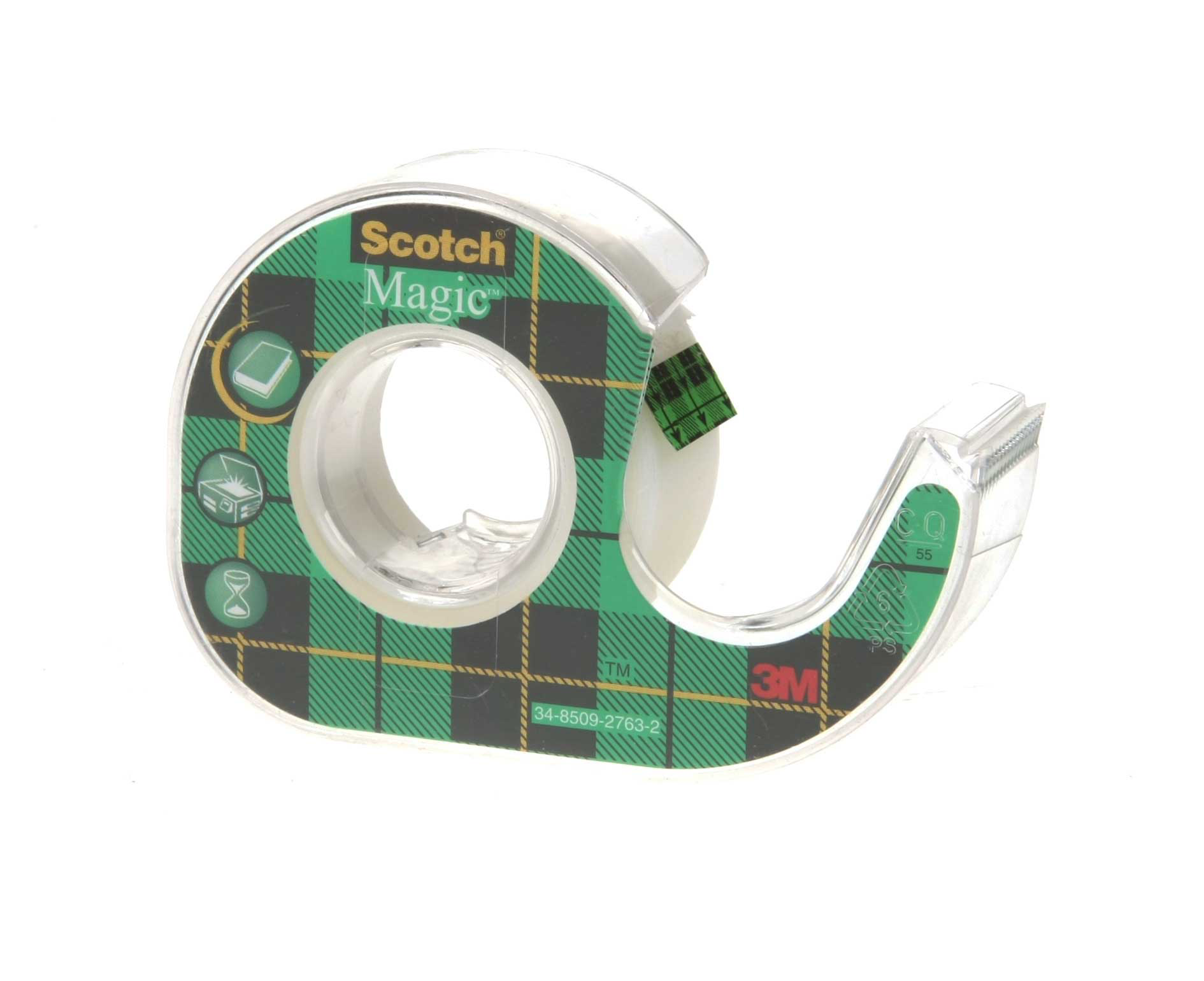 2 bottles of  12 oz. or larger hand sanitizer **1 package of scotch tape with dispensers  **these items will be collected by teachers and used within the classroom as needed**Additional Suggested Items: (Thank you!)HighlightersExpo markers**Extra pencils **Tissue boxes**Magic Erasers**Roll of paper towels** Sandwich baggies**Gallon size Ziplock bags**Thank you from the 4th grade team